                                                                                Приложение                                                                                   к постановлению администрации городского округа город ОктябрьскийРеспублики Башкортостан от «____» _______ 2022 г. № ______                  1.В 1 части Схемы размещения рекламных конструкций на территории городского округа город Октябрьский Республики Башкортостан (далее – Схема) внести следующие изменения:          1.1) условное обозначение дополнить «Щитом малого и среднего размера» в следующей редакции:          1.2) расположения листов в альбоме дополнить листом 42 в следующей редакции:«Схема расположения листов в альбоме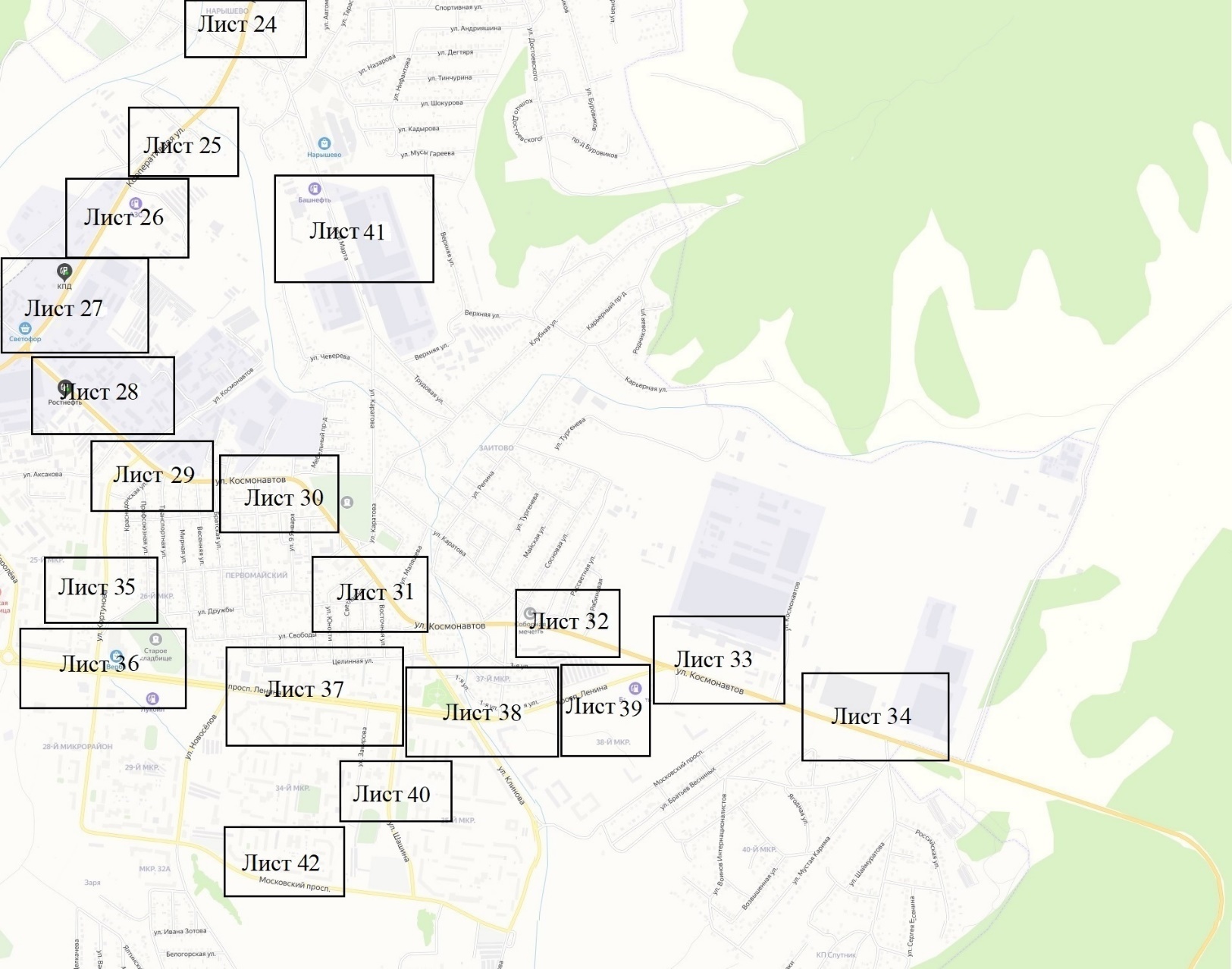                                                                                                                                                                                 М 1:11000»  1.3) лист 05 по ул. Северная (меняется условное обозначение рекламной конструкции №32) в следующей редакции:«СХЕМА РАЗМЕЩЕНИЯ РЕКЛАМНЫХ КОНСТРУКЦИЙ НА ТЕРРИТОРИИ ГОРОДСКОГО ОКРУГА ГОРОД ОКТЯБРЬСКИЙ РЕСПУБЛИКИ БАШКОРТОСТАН                                                                                                                                                                                                        ул. Северная                                                                                                                                                                                                               М 1:2700                                                                                                                     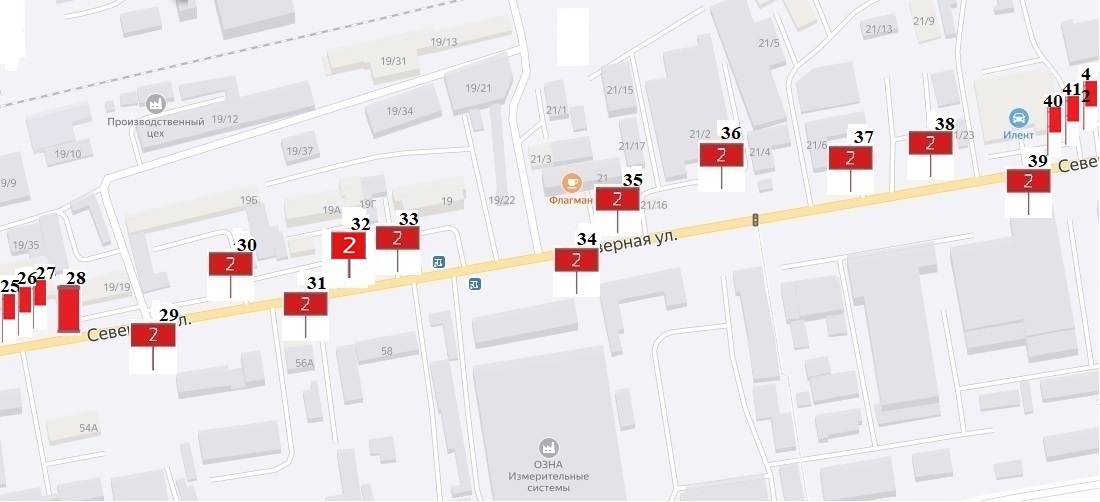                                                                                                                                                                                                                 Лист 05» 1.4)   лист 08 по ул. Садовое Кольцо дополнить рекламной конструкцией №162 в следующей редакции:  «СХЕМА РАЗМЕЩЕНИЯ РЕКЛАМНЫХ КОНСТРУКЦИЙ НА ТЕРРИТОРИИ ГОРОДСКОГО ОКРУГА ГОРОД ОКТЯБРЬСКИЙ РЕСПУБЛИКИ БАШКОРТОСТАН                                                                                                                                                                                                                                                                                                                                                                  ул. Садовое Кольцо                                                                                                                                                                                                                 М 1:2700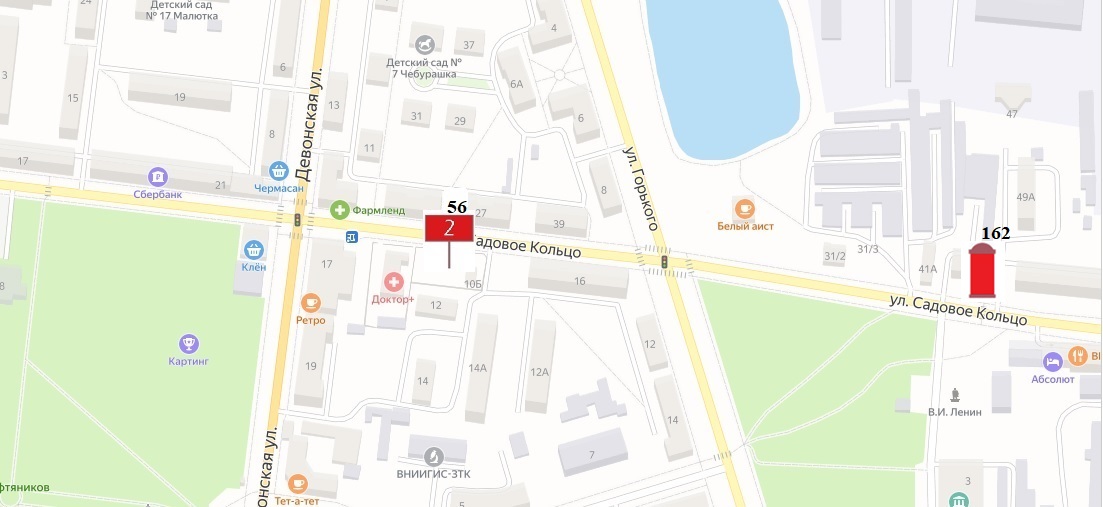                                                                                                                                                                                                                 Лист 08»         1.5) лист 24 по ул. Кооперативная (меняется условное обозначение рекламной конструкции №100) в следующей редакции:  «СХЕМА РАЗМЕЩЕНИЯ РЕКЛАМНЫХ КОНСТРУКЦИЙ НА ТЕРРИТОРИИ ГОРОДСКОГО ОКРУГАГОРОД ОКТЯБРЬСКИЙ РЕСПУБЛИКИ БАШКОРТОСТАН                                                                                                                                                                                             ул. Кооперативная                                                                                                                                                                                                                 М 1:2700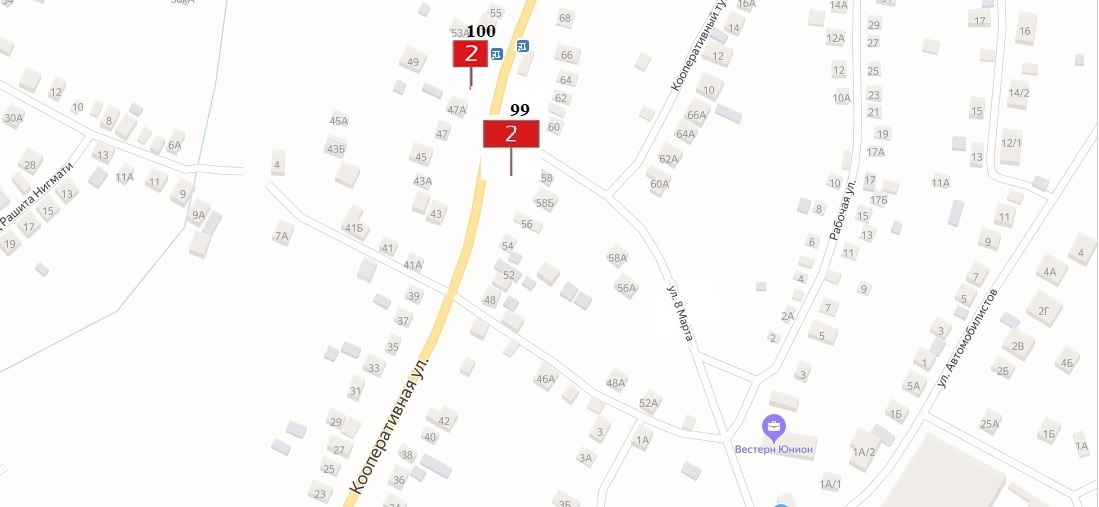                                                                                                                                                                                                                 Лист 24»1.6) лист 31 по ул. Космонавтов (меняется условное обозначение рекламной конструкции №120) в следующей редакции:«СХЕМА РАЗМЕЩЕНИЯ РЕКЛАМНЫХ КОНСТРУКЦИЙ НА ТЕРРИТОРИИ ГОРОДСКОГО ОКРУГАГОРОД ОКТЯБРЬСКИЙ РЕСПУБЛИКИ БАШКОРТОСТАН                                                                                                                                                                                                  ул. Космонавтов                                                                                                                                                                                                                М 1:2700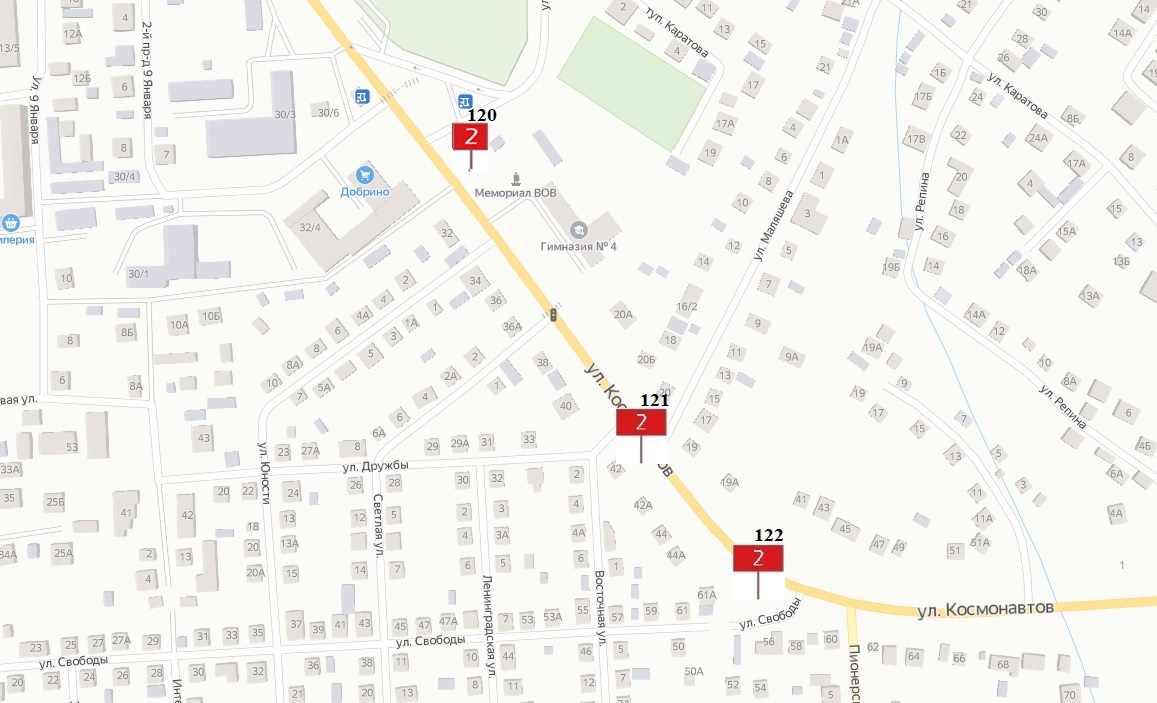                                                                                                                                                                                                                 Лист 31»1.7) лист 33 по ул. Космонавтов (меняется условное обозначение рекламных конструкций №160, №161, №127) в следующей редакции:«СХЕМА РАЗМЕЩЕНИЯ РЕКЛАМНЫХ КОНСТРУКЦИЙ НА ТЕРРИТОРИИ ГОРОДСКОГО ОКРУГАГОРОД ОКТЯБРЬСКИЙ РЕСПУБЛИКИ БАШКОРТОСТАН                                                                                                                                                                                                  ул. Космонавтов                                                                                                                                                                                                                М 1:2700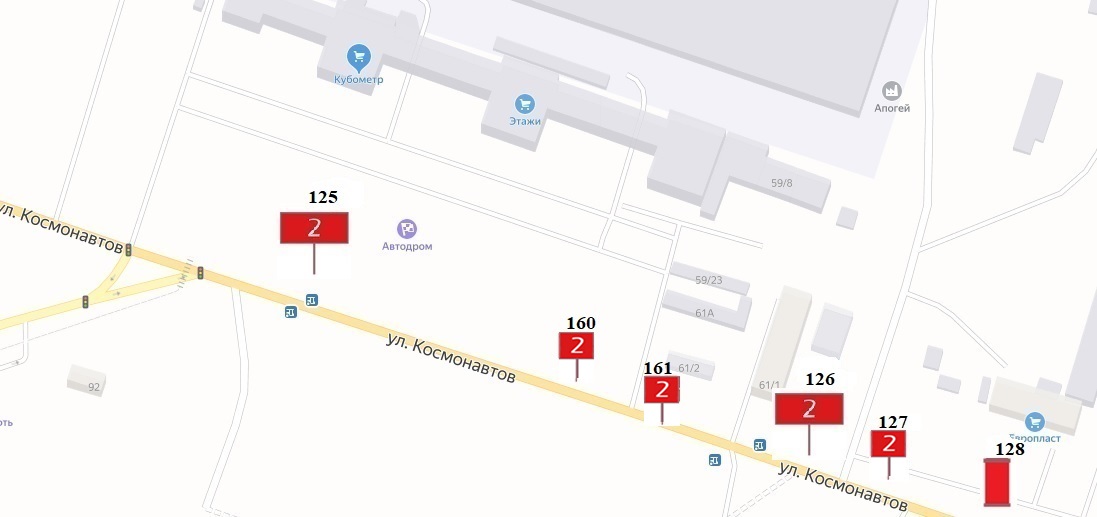                                                                                                                                                                                                                 Лист 33»        1.8) схему дополнить листом 42 в следующей редакции:«СХЕМА РАЗМЕЩЕНИЯ РЕКЛАМНЫХ КОНСТРУКЦИЙ НА ТЕРРИТОРИИ ГОРОДСКОГО ОКРУГА ГОРОД ОКТЯБРЬСКИЙ РЕСПУБЛИКИ БАШКОРТОСТАН                                                                                                                                                                                       Московский проспект                                                                                                                                                                                                                М 1:2700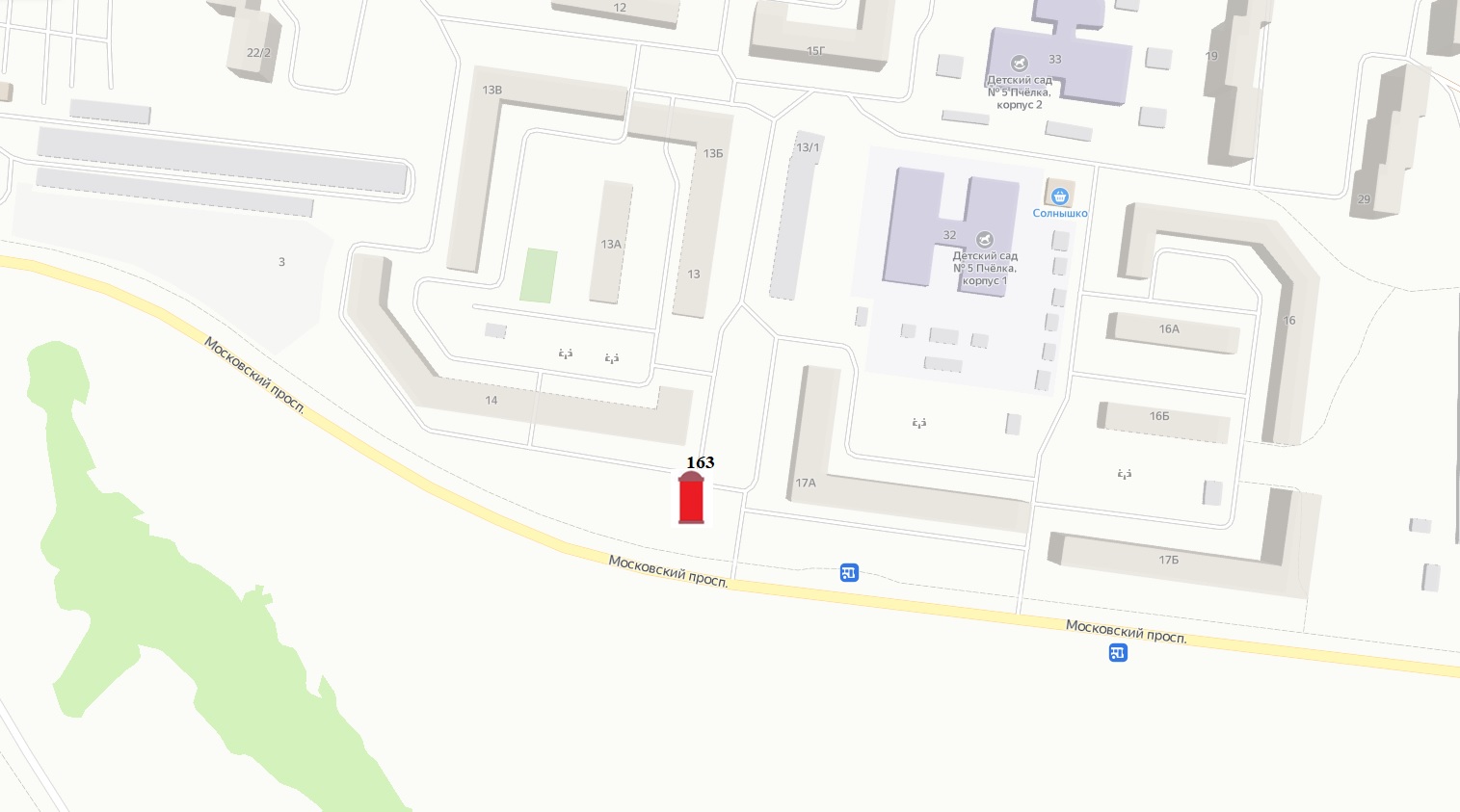                                                                                                                                                                                     Лист 42»          2. Во 2 части «Адресной программы» рекламных конструкций внести следующие изменения по №8, №9, №10, №25, №26, №27, №28, №32, №100, №105, №120, №127, №160, №161 и дополнить строками №162, №163: 3. В 3 части «Фотопривязка» внести следующие изменения:3.1. фотопривязку №105 изложить в следующей редакции:3.2. дополнить фотпривязкой №162, №163 в следующей редакции: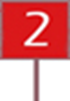 - Щит малого и среднего размера№п/пАдрес установки и эксплуатации РК№ РК по картеВид РКТип РК Размер РК, м х мКол-во сторон РКОбщая площадь информационного поля РКСобственник или законный владелец имущества, к которому присоединяется РККоординаты рекламного местаКадастровый номер 8ул. Северная, напротив здания 34, флаговая конструкция №18ОтдельностоящаяФлаговая конструкция1,47х4,216,17Муниципальная собственностьх 632466,38                        у 1198253,0602:57:020202:12519ул. Северная, напротив здания 34, флаговая конструкция №29ОтдельностоящаяФлаговая конструкция1,47х4,216,17Муниципальная собственностьх 632464,59                      у 1198252,9902:57:020202:125110ул. Северная, напротив здания 34, флаговая конструкция  №310ОтдельностоящаяФлаговая конструкция1,47х4,216,17Муниципальная собственностьх 632462,87                                    у 1198252,6002:57:020202:125125ул. Северная, напротив здания 19/18, флаговая конструкция №125-нОтдельностоящаяФлаговая конструкция0,8х3,512,8Муниципальная собственностьх   632473,87                       у 1198975,9502:57:030405:7826ул. Северная, напротив здания 19/18, флаговая конструкция №226-нОтдельностоящаяФлаговая конструкция0,8х3,512,8Частная собственностьх 632473,98                            у 1198976,9902:57:030405:7827ул. Северная, напротив здания 19/18, флаговая конструкция №327-нОтдельностоящаяФлаговая конструкция0,8х3,512,8Частная собственностьХ 632474,11У 1198977,7802:57:030405:7828ул. Северная, рядом со зданием 19/1828-нОтдельностоящаяСтела1,4х6216,8Частная собственностьх 632474,46                      у 1198978,6602:57:030405:7832напротив здания №19а по ул. Северная32ОтдельностоящаяЩитовая установка малого и среднего формата0,9х1,823,24Муниципальная собственностьХ 632503,20                       У 1199172,6002:57:030405:539100ул. Кооперативная, слева, на пересечении с ул. 8 Марта по ходу движения в г. Туймазы100ОтдельностоящаяЩитовая установка малого и среднего формата3,5 х 1,7            3,5х1,72                       223,8Муниципальная собственностьх634195,99                                  у 1201658,3702:57:030605:144105ул. Кооперативная, рядом с железнодорожным переездом, перед заездом на АЗС №85105Отдельностоящаящитовая установка3х6236Муниципальная собственностьх 633320,73у 1201064,9502:57:031101:26202:57:031101:261120на пересечении ул. Космонавтов и ул. Каратова120ОтдельностоящаяЩитовая установка малого и среднего формата3,5х1,7                        3,5х1,7                   3,5х0,52                        2                            227,3Муниципальная собственностьх 631888,55                         у 1202099,7802:57:031209:45127ул. Космонавтов, 50 м от пересечения с Московским проспектом по направлению движения на выезд из города127ОтдельностоящаяЩитовая установка малого и среднего формата3,5х1,7                        3,5х1,7                   3,5х1,72                  2                    235,7Муниципальная собственностьх 631217,08                          у 1203881,7602:57:031303160ул. Космонавтов перед поворотом к зданию 59/10160ОтдельностоящаяЩитовая установка малого и среднего формата0,7х2,47                             0,7х2,47                            0,7х2,472                       2                      210,38Муниципальная собственностьх 631276,40                             у 1203713,3302:57:031303161ул. Космонавтов перед зданием 61/2161ОтдельностоящаяЩитовая установка малого и среднего формата0,7х2,4723,46Муниципальная собственностьх 631271,23                          у 1203728,3302:57:031303162ул. Садовое кольцо, напротив здания 41162Отдельностоящаятумба1,8х1,224,32Муниципальная собственностьх 632114,73у 1198460,7302:57:020202:11402:57:020202:245163Московский проспект, напротив дома 14163Отдельностоящаятумба1,8х1,224,32Муниципальная собственностьх 630504,72у 1201673,7502:57:020606:11102:57:020606:45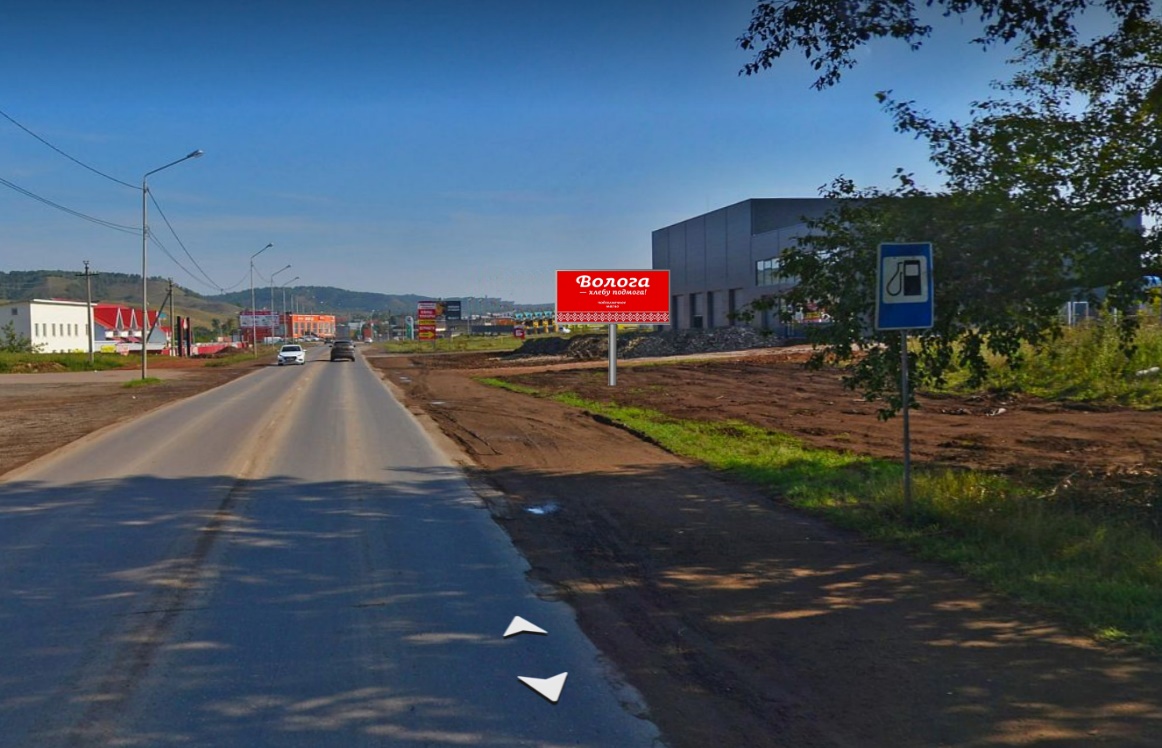 Сторона А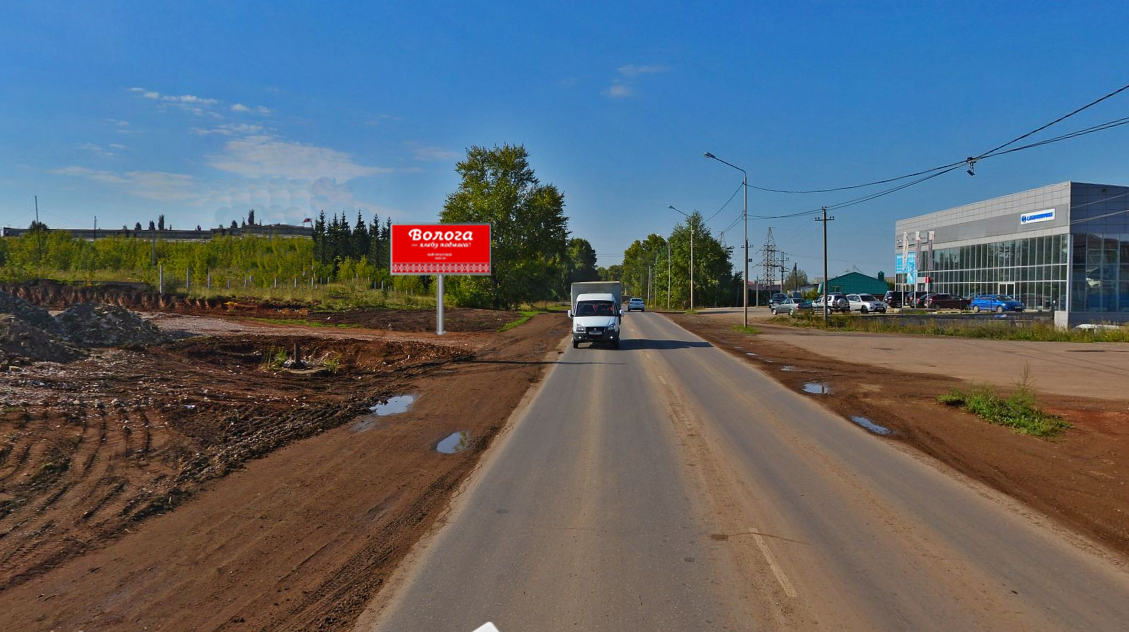 Сторона Б105РБ, г. Октябрьский, ул. Кооперативная, рядом с железнодорожным переездом, перед заездом на АЗС №85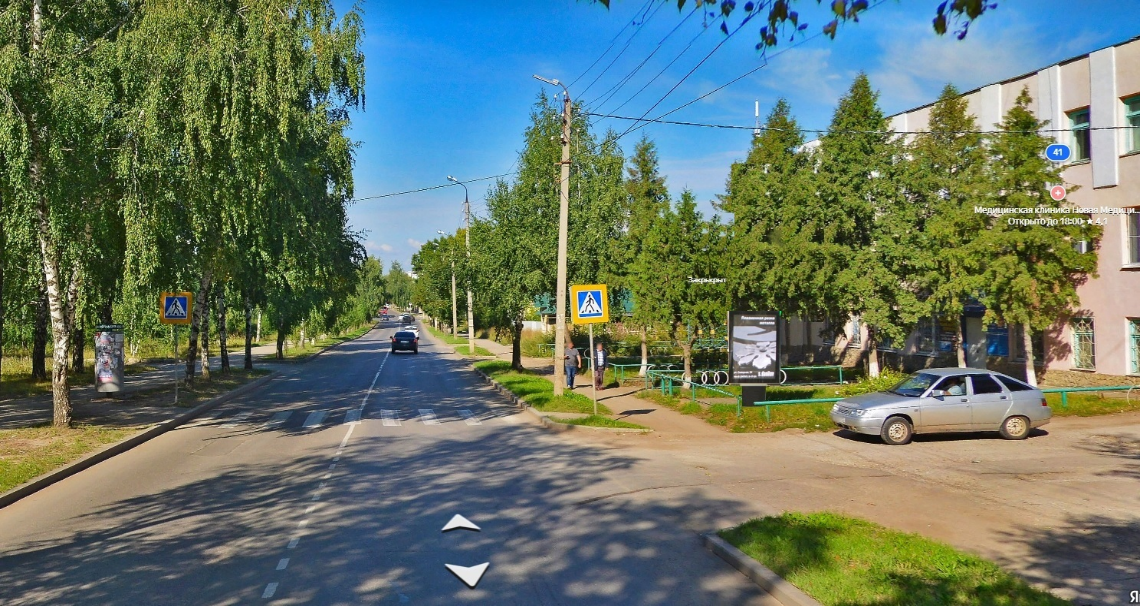 Сторона А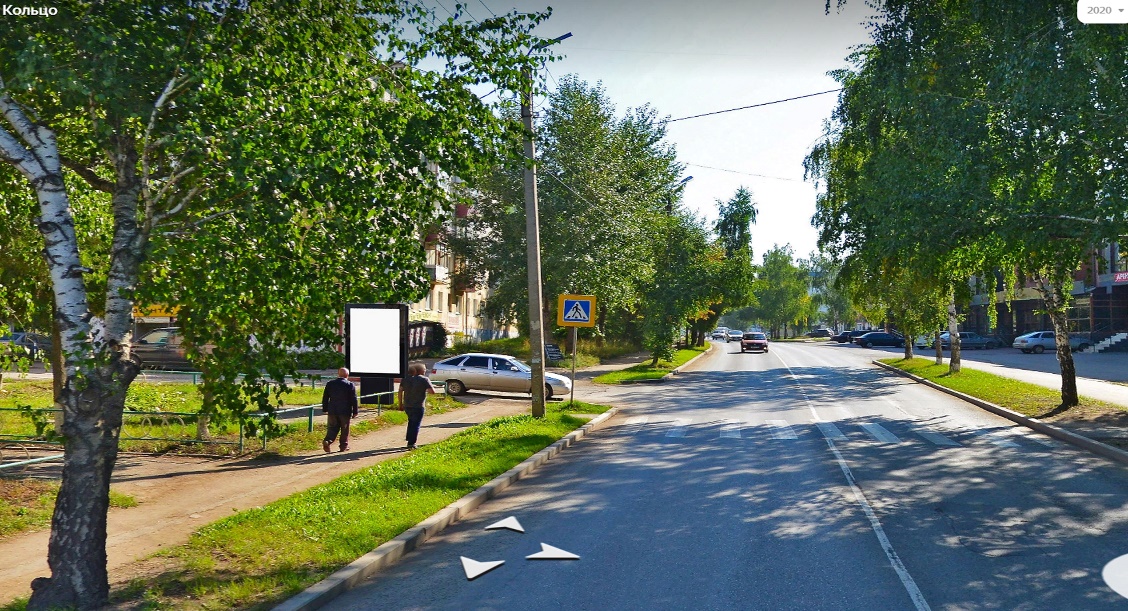 Сторона Б162Адрес: г. Октябрьский, ул. Садовое кольцо, напротив здания 41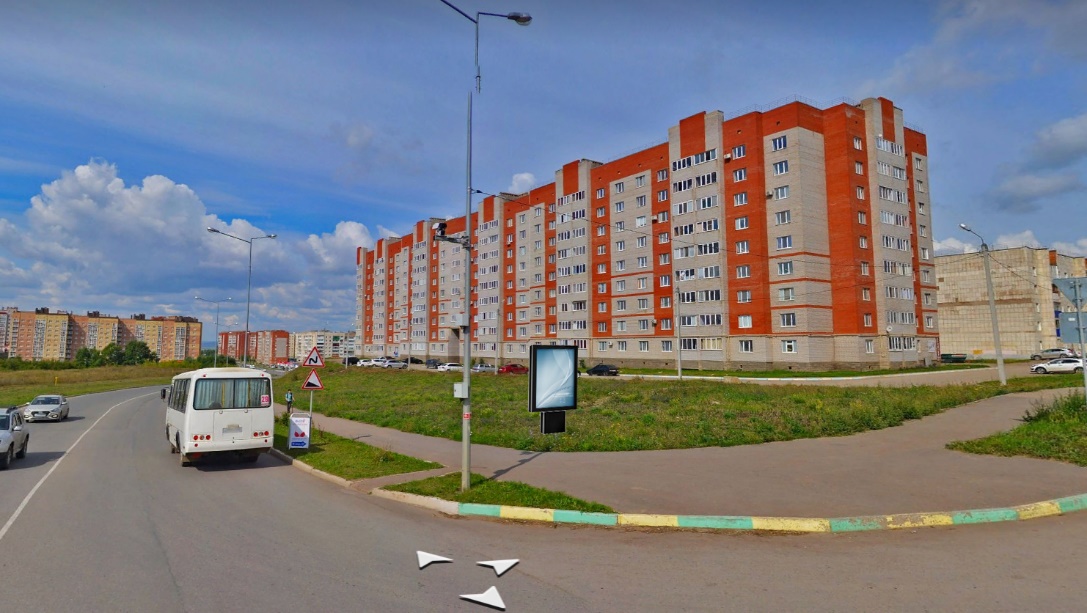 Сторона А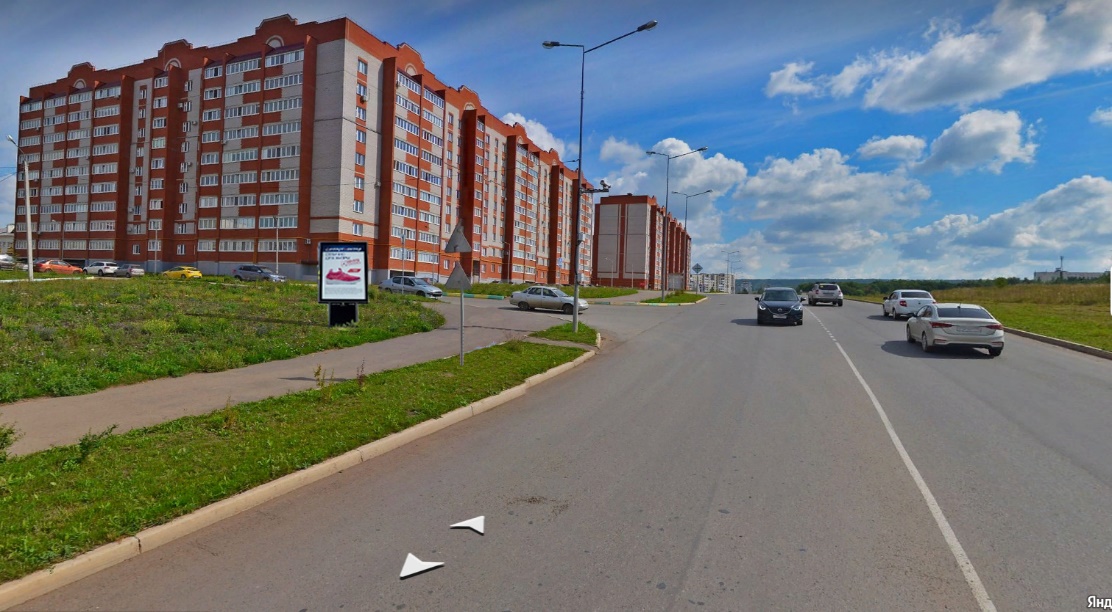 Сторона Б163Адрес: г. Октябрьский, Московский проспект, напротив дома 14